
Российская ФедерацияКраснодарский крайУправление по образованию и науке администрации г. СочиМуниципальное общеобразовательное  бюджетное учреждениеСредняя общеобразовательная школа № 75Имени Героя Советского Союза А.П. Малышева354200,  г. Сочи,  ул. Победы, 101, тел. 72-21-50; факс 72-20-34Организация службы медиации в образовательном учреждении(методические рекомендации)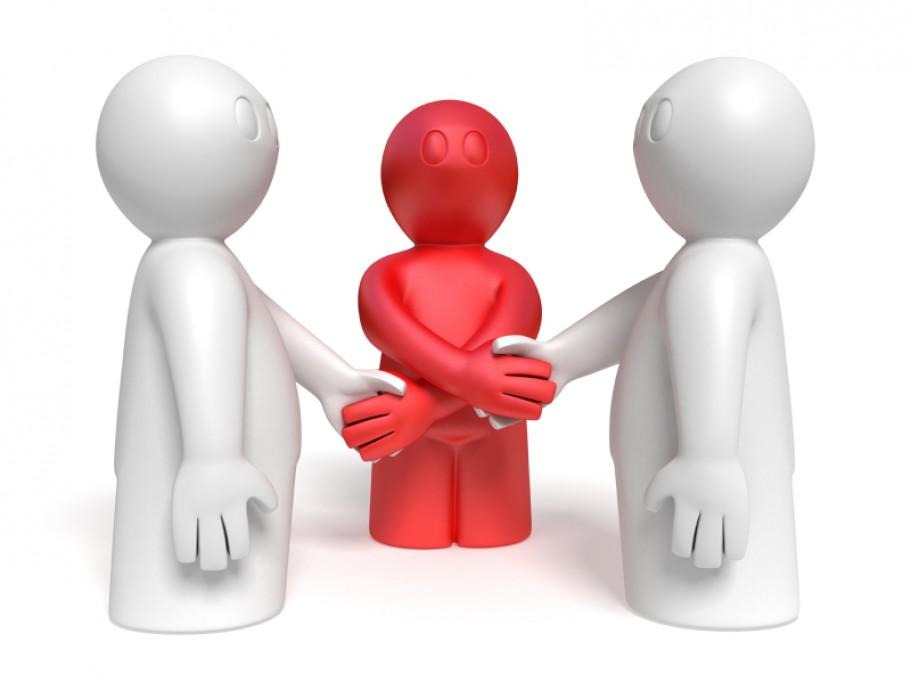 Составил:    педагог-психолог  Тешева Ф.З.Г. Сочи 2019 годМедиация - это новый подход к разрешению и предотвращению спорных и конфликтных ситуаций на всех уровнях системы российского образования. Служба медиации образовательного учреждения - эта структура, созданная в образовательной организации и состоящая из педагогов, учащихся и их родителей, которая призвана оказывать помощь всем участникам образовательного процесса в разрешении конфликтных ситуаций, возникающих в образовательной организации.Данные методические рекомендации содержат информацию о различных формах организации примирения, этапах её организации, процедуре использования данного метода в практике образовательного учреждения.Основные характеристики службы медиации образовательного учреждения.Согласно Федеральному закону от 27 июня 2010 г. № 193-ФЗ "Об альтернативной процедуре урегулирования споров с участием посредника (процедуре медиации)" под процедурой медиации понимается способ урегулирования споров при содействии медиатора (независимое лицо либо независимые лица, привлекаемые сторонами в качестве посредников в урегулировании спора для содействия в выработке сторонами решения по существу спора) на основе добровольного согласия сторон в целях достижения ими взаимоприемлемого решения. Медиация альтернативна любому директивному способу разрешения споров, когда спорящие стороны лишены возможности влиять на исход спора, а полномочия на принятие решений по спору делегированы третьему лицу.Медиатор не наделяется правом принятия решения по спору и не оказывает давление на стороны. Он только организует содействие конфликтующим сторонам, участвующим на добровольной основе в процессе поиска взаимоприемлемого и жизнеспособного решения, которое удовлетворит впоследствии их интересы и потребности. Вместе с тем процедура медиации является не только эффективным инструментом разрешения споров и конфликтных ситуаций, но и их предупреждения и профилактики.Медиативный подход - деятельностный подход, основанный на принципах медиации, предполагающий владение навыками позитивного осознанного общения, создающими основу для предотвращения и (или) эффективного разрешения споров и конфликтов в повседневных условиях без проведения медиации как полноценной процедуры.Метод "Медиация" - это инновационный метод, который применяется для разрешения споров и предотвращения конфликтных ситуаций между участниками образовательного процесса в качестве современного альтернативного способа разрешения споров.Служба школьной медиации - эта структура, созданная в образовательной организации и состоящая из педагогов, учащихся и их родителей, которая призвана оказывать помощь всем участникам образовательного процесса в разрешении конфликтных ситуаций, возникающих в образовательной организации.Школьная медиация не ограничивается территорией образовательной организации. Важную роль в интеграции метода играет вовлечение семьи при условии, что родители (законные представители), обучены основам метода. Это позволит им не только хотеть, но и компетентно помогать детям в семье в сложных, потенциально конфликтных ситуациях. В свою очередь, в образовательной организации конфликт будет разрешаться успешнее, если родители (законные представители) будут ориентировать ребенка на медиативный подход.Таким образом, метод медиации позволяет образовательной организации и семье воспринимать друг друга как партнеров, стремящихся к одной цели, и объединить их усилия для обеспечения безопасности и благополучия ребенка.Целями службы школьной медиации являются: создание безопасной среды, благоприятной для развития личности с активной гражданской позицией, умеющей принимать решения и принимать на себя ответственность за совершаемые поступки; воспитание культуры конструктивного поведения в конфликте, основанной на медиативном мировоззрении, в основе которого лежит признание ценности человеческой жизни, уникальности каждой отдельной личности, принятие, уважение права каждого на удовлетворение собственных потребностей и защиту своих интересов; улучшение качества жизни участников образовательного процесса с помощью медиативного подхода, основывающегося на позитивном общении, уважении, открытости, доброжелательности, взаимном принятии.Задачами службы школьной медиации являются: распространение среди участников образовательного процесса конструктивных форм разрешения споров и конфликтов (восстановительная медиация, переговоры и другие способы); помощь участникам образовательного процесса в разрешении споров и конфликтных ситуаций на основе принципов и технологии восстановительной медиации; обучение учащихся и других участников образовательного процесса конструктивным методам урегулирования конфликтов; организация просветительских мероприятий и информирование участников образовательного процесса о миссии, принципах и технологии восстановительной медиации.Рекомендации по организации службы примиренияДля организации школьной службы медиации необходимо решить следующие задачи:- информировать работников образовательной организации, обучающихся и их родителей о службе школьной медиации;- мотивировать работников образовательной организации, обучающихся и их родителей к участию в деятельности службы школьной медиации и применению метода "Школьная медиация";- провести обсуждение деятельности службы школьной медиации среди работников образовательной организации, обучающихся и их родителей (законных представителей);- организовать разработку согласований деятельности службы школьной медиации;- обучить сотрудников образовательной организации, обучающихся и их родителей (законных представителей) методу "Школьная медиация";- установить сотрудничество с органами и учреждениями профилактики безнадзорности и правонарушений, опеки и попечительства, дополнительного образования.Для решения указанных выше задач необходимо реализовать следующие ключевые мероприятия:1. Организация информационных просветительских мероприятий для участников образовательного процесса по вопросам школьной медиации.2. Обучение руководителя службы школьной медиации и ее будущих специалистов - школьных медиаторов работе в качестве посредников в разрешении конфликтных ситуаций.3. Реализация программ развития коммуникативной и конфликтологической компетентности среди учащихся – медиаторов.4. Рассмотрение вопроса о создании службы школьной медиации и ее дальнейшей деятельности органами государственно-общественного управления образовательной организации (педагогическим советом школы, родительским комитетом, классным, общешкольным собранием и др.).5. Утверждение Положения о службе школьной медиации, одобренное органом государственно-общественного управления образовательной организации.6. Апробация практической работы службы школьной медиации по вопросам предупреждения и разрешения конфликтов, а также первичная оценка эффективности деятельности службы школьной медиации.Примерные этапы создания школьной службы примирения.1Принятие администрацией школы решения о создании Школьной службы примирения.Определение взрослых, вовлеченных в работу будущей ШСП.Обучение команды взрослых (взрослого куратора).2Разработка функциональных обязанностей сотрудника – руководителя службы примирения по организации работы и дальнейшей деятельности службы.Подписание приказа о создании службы.Утверждение Положения о Школьной службе примирения в соответствии со стандартами восстановительной медиации3Отбор обучающихся на участие в базовом семинаре (обучающиеся могут включаться и на последующих этапах).Проведение базового семинара по восстановительной медиации.4Обсуждение и формулирование командой службы примирения ценностей восстановительной медиации, которые служба собирается нести в свою школу.Информационные сообщения (презентации) для получения одобрения и поддержки педагогического коллектива (классных руководителей).Информационные сообщения (презентации) для получения одобрения и поддержки родителей.Информационные сообщения (презентации) для получения одобрения и поддержки учеников.Оформление информационного стенда. Выпуск плаката или статьи в школьной газете о создании ШСП, размещение информации на сайте школы.5Определение администрацией школы, куратором и школьниками-медиаторами способов получения информации о конфликтах.Доработка и принятие документов (на основе типовых), регламентирующих работу службы (примирительный договор, заявка, регистрационная карточка и пр.)6Работа службы по разрешению поступающих конфликтных ситуаций в соответствии с порядком работы медиатора. Ведение регистрационного журнала для дальнейшего мониторинга. Написание отчетов по форме.7Осуществление супервизий по проведенным программам, оценка соответствия проведенных программ стандартам восстановительной медиации и порядку работы медиатора.8Обсуждение с администрацией и педагогами результатов работы службы, путей ее улучшения и влияния ШСП на жизнь школы.9Обобщение и анализ опыта. Заполнение мониторинга работы службы.Установление связи с другими структурами системы профилактики, выработка порядка взаимодействия и учета результатов проведения процедуры.Установление связи с ассоциацией медиаторов, другими ШСП (взаимопомощь и обмен опытом, участие в совместных мероприятиях сообщества медиаторов).10Включение элементов восстановительных практик в различные воспитательные формы и мероприятия11Прохождение тренинга для тренеровОбучение новых медиаторов, а также школьников и педагогов школы восстановительной коммуникации и восстановительным практикам.2.3. Основные этапы процесса медиацииВ структуре процесса медиации можно выделить 5 основных этапов его реализации:1. Подготовительный этап.2. Предварительные встречи.3. Примирительная встреча.4. Выполнение примирительного договора.5. Профилактический этап.1. Подготовительный этапЦелью данного этапа является сбор первичной информации и анализ актуальной конфликтной ситуации.Задачи:- получение информации о конфликте, оценка конфликта с точки зрения эффективности применения к нему посредничества;- получение представления о содержании произошедшего конфликта со слов его участников,- получение согласия на проведение медиации.Критерии готовности участников к переходу на следующий этап• признание участниками случившегося;• признание негативных последствий, которые несет конфликт;• желание обсудить, существующую проблему с другими участниками.2. Предварительные встречиЦелью данного этапа является подготовка к проведению примирительной встречи.Задачи:- установление доверительных отношений со сторонами конфликта;- принятие переживаний участников ситуации;- обсуждение предложений по разрешению ситуации;- подготовка сторон ее к участию в примирительной встрече (информирование о вопросах, которые будут обсуждаться на примирительной встрече, о правилах поведения).Основным методом работы медиатора является беседа, в процессе которой он устанавливает доверительные отношения с конфликтующими сторонами.Работа ведется по следующей схеме:- ведущий, используя метод активного слушания, проясняет для себя версии конфликтующих сторон о произошедшем, затем выясняет причины совершенных действий;- ведущий побуждает конфликтующие стороны самостоятельно найти правомерные и ненасильственные пути выхода из конфликта.Критерии готовности участников к переходу на следующий этап- признание своей ответственности; искреннее желание совершить какие-либо действия для изменения ситуации;- уверенность каждого в своей готовности встретиться «лицом к лицу» с противоположной стороной для обсуждения конкретных действий по выходу из сложившейся ситуации.Ожидаемый положительный результат - согласие участников конфликта на принятие участия в примирительной встрече.3. Примирительная встреча.Целью данного этапа является организация и проведение примирительной встречи, создание условий для заключения примирительного соглашения между сторонами конфликта.Задачи:- организация диалога сторон, направленного на восстановление картины и последствий ситуации;- составление примирительного соглашения сторон, учитывающего согласованные решения сторон и механизм его выполнения.Примирительная встреча должна проходить на нейтральной территории, на нее приходят только те люди, которых желают видеть участники конфликта, чаще всего это родители. Правила поведения на встрече предполагают соблюдение дисциплины, уважительное отношение участников друг к другу.Ход примирительной встречиВедущий приветствует всех, пришедших на встречу, представляется и представляет всех участников встречи. Создает спокойную комфортную атмосферу, подчеркивает, что пришедшие собрались по своему желанию, и что участие в такой встрече - это важный шаг к достижению согласия. Просит участников быть открытыми и максимально честными. Напоминает, что все собрались для того, чтобы разобраться в произошедшем, постараться прийти к соглашению, исправить то, что возможно. Ведущий еще раз оглашает правила проведения примирительной встречи и свои обязанности.Правила проведения встречи- Короткий перерыв может попросить любая сторона в любой момент.- Нельзя перебивать говорящего.- Слушать и говорить следует с уважением друг к другу.- Стороны могут выдвинуть свои особые условия.- Обе стороны должны дать согласие по порядку проведения встречи.Обязанности ведущего- Беспристрастная работа на пользу обеих сторон.- Соблюдение конфиденциальности.- Ведущий не может предлагать решения, он может только помочь сторонам найти свои собственные решения.Далее ведущий просит стороны поочередно рассказать о том, что произошло, что они чувствовали в тот момент, и что чувствует теперь, что было утеряно в результате случившегося, и как это повлияло на их жизнь. Во время рассказа ведущий следит, чтобы рассказывающего не перебивали. Используя наводящие вопросы: «Что вы подумали, что почувствовали в тот момент?» ведущий должен убедиться, что творящий рассказал о своих переживаниях и о том эффекте, который имело на него случившееся. Ведущий кратко суммирует сказанное, обращает внимание на то, что стороны могут не соглашаться относительно конкретных фактов, и их задача примириться с произошедшим и начать искать выход из сложившейся ситуации. Уточняет, не хотят ли они что-то добавить к сказанному, прокомментировать, спросить о чем-то вторую сторону. Просит стороны поделиться своими мыслями о случившемся с учетом услышанного.Далее ведущий говорит о необходимости выработать пункты договора, просит стороны подумать, при каких условиях по их мнению:- конфликт можно было бы считать разрешенным;- нанесенный вред можно было бы считать компенсированным;- обе стороны выиграли бы от заключения договора.После того, как условия согласованы, и участники пришли к обоюдному согласию, создается письменное соглашение, которое подписывается обеими сторонами. Для того, чтобы примирительное соглашение (договор) по результатам примирения было эффективным необходимо:- составить его абсолютно точным и конкретным языком, так, чтобы оно воспринималось однозначно обеими сторонами;- прописать только реалистичные, удовлетворяющие интересам обеих сторон действия;- сформулировать соглашение нейтрально, без оскорбления личного достоинства;- указать, каким образом будут разрешаться вопросы, которые могут возникнуть в будущем.Для примирительного процесса очень важно, чтобы соглашение об урегулировании давало процедурное, содержательное и психологическое удовлетворение. Высокая степень неудовлетворенности одного или нескольких участников ведет к продолжению конфликта после его формального завершения.Ожидаемый положительный результат - подписание примирительного соглашения.4. Выполнение примирительного договора.Цель – создание условий, содействующих выполнению договора участниками конфликта.Задачи:- проверить выполнение договора;- организовать при необходимости дополнительную встречу;- провести анализ эффективности реализации программы примирения.Ожидаемый положительный результат – налаживание взаимодействия между участниками конфликтной ситуации.5. Профилактический этап.Целью этапа является окончательное восстановление доброжелательных отношений между сторонами конфликта, профилактика возможных рецидивов, возобновления конфликта.Задача:- организация психолого-педагогического и социально-педагогического сопровождения участников конфликтной ситуации;- проведение индивидуальной профилактической работы с детьми, имеющими выраженные конфликтогенные особенности;- реализация психолого-педагогических программ, направленных на групповое сплочение детских коллективов.Профилактический этап заканчивается, как только взаимоотношения сторон конфликта окончательно налаживаются.Итак, следует отметить, что разрешение конфликта представляет процесс, который включает анализ и оценку ситуации, выбор способа разрешения конфликта, формирование операционального состава действий, реализацию плана и (или) его коррекцию, оценку эффективности действий.Список литературыЗедгенидзе В. Я. Предупреждение и разрешение конфликтов у дошкольников: пособие для практических работников ДОУ. – М.: Айрис – пресс, 2006. – 112 с.Коновалов А. Четыре шага к восстановительной работе с пространством школы// Восстановительная ювенальная юстиция. Сборник статей. М.: МОО Центр «СПР», 2005, с. 113Коновалов А. Ю. Школьная служба примирения.// Справочник заместителя директора школы. - №2 – 2008. – с.68 – 76Лукманов Е. В. Психология школьного конфликта// Справочник заместителя директора школы. - №5 – 2008. – с. 61 – 67.Овчинникова Т. С., Павлович Г. А. Служба примирения в образовательном учреждении. – Тюмень: Изд – во предпринимателя Заякина В. В., 2008. – 54 с.Овчинникова Т. С. Технология восстановительного правосудия в социально -педагогической деятельности. – Тюмень: Тюменский издательский дом, 2006. – 29 с.Рабочая книга ведущего программ восстановительного правосудия, Центр «СПР» - 31 с.Современная конфликтология в контексте культуры мира. Москва, 2001. – 415 c.Школьная служба примирения: от идеи к действиям // «Педагогическое обозрение» - Ноябрь 2010 № 10 (107) с. 8-9Шнейдер Л. Б. Девиантное поведение детей и подростков. – М.: Академический Проект, 2005 – 336 с.www.mediacia.comПриложение 1Федеральный закон Российской Федерации от 27 июля 2010 г. N 193-ФЗ «Об альтернативной процедуре урегулирования споров с участием посредника (процедуре медиации)»Опубликовано 30 июля 2010 г. Вступает в силу 1 января 2011 г.Принят Государственной Думой 7 июля 2010 годаОдобрен Советом Федерации 14 июля 2010 годаСтатья 1. Предмет регулирования и сфера действия настоящего Федерального закона1. Настоящий Федеральный закон разработан в целях создания правовых условий для применения в Российской Федерации альтернативной процедуры урегулирования споров с участием в качестве посредника независимого лица – медиатора (процедуры медиации), содействия развитию партнерских деловых отношений и формированию этики делового оборота, гармонизации социальных отношений.2. Настоящим Федеральным законом регулируются отношения, связанные с применением процедуры медиации к спорам, возникающим из гражданских правоотношений, в том числе в связи с осуществлением предпринимательской и иной экономической деятельности, а также спорам, возникающим из трудовых правоотношений и семейных правоотношений.3. Если споры возникли из иных, не указанных в части 2 настоящей статьи, отношений, действие настоящего Федерального закона распространяется на отношения, связанные с урегулированием таких споров путем применения процедуры медиации только в случаях, предусмотренных федеральными законами.4. Процедура медиации может применяться после возникновения споров, рассматриваемых в порядке гражданского судопроизводства и судопроизводства в арбитражных судах.5. Процедура медиации не применяется к коллективным трудовым спорам, а также спорам, возникающим из отношений, указанных в части 2 настоящей статьи, в случае, если такие споры затрагивают или могут затронуть права и законные интересы третьих лиц, не участвующих в процедуре медиации, или публичные интересы.6. Положения настоящего Федерального закона не применяются к отношениям, связанным с оказанием судьей или третейским судьей в ходе судебного или третейского разбирательства содействия примирению сторон, если иное не предусмотрено федеральным законом.Статья 2. Основные понятия, используемые в настоящем Федеральном законеДля целей настоящего Федерального закона используются следующие основные понятия:1) стороны – желающие урегулировать спор с помощью процедуры медиации субъекты отношений, указанных в статье 1 настоящего Федерального закона;2) процедура медиации – способ урегулирования споров при содействии медиатора на основе добровольного согласия сторон в целях достижения ими взаимоприемлемого решения;3) медиатор, медиаторы – независимое физическое лицо, независимые физические лица, привлекаемые сторонами в качестве посредников в урегулировании спора для содействия в выработке сторонами решения по существу спора;4) организация, осуществляющая деятельность по обеспечению проведения процедуры медиации, - юридическое лицо, одним из основных видов деятельности которого является деятельность по организации проведения процедуры медиации, а также осуществление иных предусмотренных настоящим Федеральным законом действий;5) соглашение о применении процедуры медиации – соглашение сторон, заключенное в письменной форме до возникновения спора или споров (медиативная оговорка) либо после его или их возникновения, об урегулировании с применением процедуры медиации спора или споров, которые возникли или могут возникнуть между сторонами в связи с каким-либо конкретным правоотношением;6) соглашение о проведении процедуры медиации – соглашение сторон, с момента заключения которого начинает применяться процедура медиации в отношении спора или споров, возникших между сторонами;7) медиативное соглашение – соглашение, достигнутое сторонами в результате применения процедуры медиации к спору или спорам, к отдельным разногласиям по спору и заключенное в письменной форме.Статья 3. Принципы проведения процедуры медиацииПроцедура медиации проводится при взаимном волеизъявлении сторон на основе принципов добровольности, конфиденциальности, сотрудничества и равноправия сторон, беспристрастности и независимости медиатора.Статья 4. Применение процедуры медиации при рассмотрении спора судом или третейским судом1. В случае, если стороны заключили соглашение о применении процедуры медиации и в течение оговоренного для ее проведения срока обязались не обращаться в суд или третейский суд для разрешения спора, который возник или может возникнуть между сторонами, суд или третейский суд признает силу этого обязательства до тех пор, пока условия этого обязательства не будут выполнены, за исключением случая, если одной из сторон необходимо, по ее мнению, защитить свои права.2. Если спор передан на рассмотрение суда или третейского суда, стороны могут применить процедуру медиации в любой момент до принятия решения по спору соответствующим судом или третейским судом. Отложение рассмотрения дела о споре в суде или третейском суде, а также совершение иных процессуальных действий определяется процессуальным законодательством.Статья 5. Конфиденциальность информации, относящейся к процедуре медиации1. При проведении процедуры медиации сохраняется конфиденциальность всей относящейся к указанной процедуре информации, за исключением случаев, предусмотренных федеральными законами, и случаев, если стороны не договорились об ином.2. Медиатор не вправе разглашать информацию, относящуюся к процедуре медиации и ставшую ему известной при ее проведении, без согласия сторон.3. Стороны, организации, осуществляющие деятельность по обеспечению проведения процедуры медиации, медиатор, а также другие лица, присутствовавшие при проведении процедуры медиации, независимо от того, связаны ли судебное разбирательство, третейское разбирательство со спором, который являлся предметом процедуры медиации, не вправе ссылаться, если стороны не договорились об ином, в ходе судебного разбирательства или третейского разбирательства на информацию о:1) предложении одной из сторон о применении процедуры медиации, равно как и готовности одной из сторон к участию в проведении данной процедуры;2) мнениях или предложениях, высказанных одной из сторон в отношении возможности урегулирования спора;3) признаниях, сделанных одной из сторон в ходе проведения процедуры медиации;4) готовности одной из сторон принять предложение медиатора или другой стороны об урегулировании спора.4. Истребование от медиатора и от организации, осуществляющей деятельность по обеспечению проведения процедуры медиации, информации, относящейся к процедуре медиации, не допускается, за исключением случаев, предусмотренных федеральными законами, и случаев, если стороны не договорились об ином.Статья 6. Условие раскрытия медиатором информации, относящейся к процедуре медиацииВ случае, если медиатор получил от одной из сторон информацию, относящуюся к процедуре медиации, он может раскрыть такую информацию другой стороне только с согласия стороны, предоставившей информацию.Статья 7. Условия применения процедуры медиации1. Применение процедуры медиации осуществляется на основании соглашения сторон, в том числе на основании соглашения о применении процедуры медиации. Ссылка в договоре на документ, содержащий условия урегулирования спора при содействии медиатора, признается медиативной оговоркой при условии, что договор заключен в письменной форме.2. Процедура медиации может быть применена при возникновении спора как до обращения в суд или третейский суд, так и после начала судебного разбирательства или третейского разбирательства, в том числе по предложению судьи или третейского судьи.3. Наличие соглашения о применении процедуры медиации, равно как и наличие соглашения о проведении процедуры медиации и связанное с ним непосредственное проведение этой процедуры, не является препятствием для обращения в суд или третейский суд, если иное не предусмотрено федеральными законами.4. Проведение процедуры медиации начинается со дня заключения сторонами соглашения о проведении процедуры медиации.5. Если одна из сторон направила в письменной форме предложение об обращении к процедуре медиации и в течение тридцати дней со дня его направления или в течение иного указанного в предложении разумного срока не получила согласие другой стороны на применение процедуры медиации, такое предложение считается отклоненным.6. Предложение об обращении к процедуре медиации должно содержать сведения, указанные в части 2 статьи 8 настоящего Федерального закона.7. Предложение об обращении к процедуре медиации может быть сделано по просьбе одной из сторон медиатором или организацией, осуществляющей деятельность по обеспечению проведения процедуры медиации.Статья 8. Соглашение о проведении процедуры медиации1. Соглашение о проведении процедуры медиации заключается в письменной форме.2. Соглашение о проведении процедуры медиации должно содержать сведения:1) о предмете спора;2) о медиаторе, медиаторах или об организации, осуществляющей деятельность по обеспечению проведения процедуры медиации;3) о порядке проведения процедуры медиации;4) об условиях участия сторон в расходах, связанных с проведением процедуры медиации;5) о сроках проведения процедуры медиации.Статья 9. Выбор и назначение медиатора1. Для проведения процедуры медиации стороны по взаимному согласию выбирают одного или нескольких медиаторов.2. Организация, осуществляющая деятельность по обеспечению проведения процедуры медиации, может рекомендовать кандидатуру медиатора, кандидатуры медиаторов или назначить их в случае, если стороны направили соответствующее обращение в указанную организацию на основании соглашения о проведении процедуры медиации.3. Медиатор, выбранный или назначенный в соответствии с настоящей статьей, в случае наличия или возникновения в процессе проведения процедуры медиации обстоятельств, которые могут повлиять на его независимость и беспристрастность, незамедлительно обязан сообщить об этом сторонам или в случае проведения процедуры медиации организацией, осуществляющей деятельность по обеспечению проведения процедуры медиации, также в указанную организацию.Статья 10. Оплата деятельности по проведению процедуры медиации1. Деятельность по проведению процедуры медиации осуществляется медиатором, медиаторами как на платной, так и на бесплатной основе, деятельность организаций, осуществляющих деятельность по обеспечению проведения процедуры медиации, - на платной основе.2. Оплата деятельности по проведению процедуры медиации медиатора, медиаторов и организации, осуществляющей деятельность по обеспечению проведения процедуры медиации, осуществляется сторонами в равных долях, если они не договорились об ином.Статья 11. Порядок проведения процедуры медиации1. Порядок проведения процедуры медиации устанавливается соглашением о проведении процедуры медиации.2. Порядок проведения процедуры медиации может устанавливаться сторонами в соглашении о проведении процедуры медиации путем ссылки на правила проведения процедуры медиации, утвержденные соответствующей организацией, осуществляющей деятельность по обеспечению проведения процедуры медиации.3. В правилах проведения процедуры медиации, утвержденных организацией, осуществляющей деятельность по обеспечению проведения процедуры медиации, должны быть указаны:1) виды споров, урегулирование которых проводится в соответствии с данными правилами;2) порядок выбора или назначения медиаторов;3) порядок участия сторон в расходах, связанных с проведением процедуры медиации;4) сведения о стандартах и правилах профессиональной деятельности медиаторов, установленных соответствующей организацией, осуществляющей деятельность по обеспечению проведения процедуры медиации;5) порядок проведения процедуры медиации, в том числе права и обязанности сторон при проведении процедуры медиации, особенности проведения процедуры медиации при урегулировании отдельных категорий споров, иные условия проведения процедуры медиации.4. В соглашении о проведении процедуры медиации стороны вправе указать, если иное не предусмотрено федеральным законом или соглашением сторон (в том числе соглашением о проведении процедуры медиации), на самостоятельное определение медиатором порядка проведения процедуры медиации с учетом обстоятельств возникшего спора, пожеланий сторон и необходимости скорейшего урегулирования спора.5. Медиатор не вправе вносить, если стороны не договорились об ином, предложения об урегулировании спора.6. В течение всей процедуры медиации медиатор может встречаться и поддерживать связь как со всеми сторонами вместе, так и с каждой из них в отдельности.7. При проведении процедуры медиации медиатор не вправе ставить своими действиями какую-либо из сторон в преимущественное положение, равно как и умалять права и законные интересы одной из сторон.Статья 12. Медиативное соглашение1. Медиативное соглашение заключается в письменной форме и должно содержать сведения о сторонах, предмете спора, проведенной процедуре медиации, медиаторе, а также согласованные сторонами обязательства, условия и сроки их выполнения.2. Медиативное соглашение подлежит исполнению на основе принципов добровольности и добросовестности сторон.3. Медиативное соглашение, достигнутое сторонами в результате процедуры медиации, проведенной после передачи спора на рассмотрение суда или третейского суда, может быть утверждено судом или третейским судом в качестве мирового соглашения в соответствии с процессуальным законодательством или законодательством о третейских судах, законодательством о международном коммерческом арбитраже.4. Медиативное соглашение по возникшему из гражданских правоотношений спору, достигнутое сторонами в результате процедуры медиации, проведенной без передачи спора на рассмотрение суда или третейского суда, представляет собой гражданско-правовую сделку, направленную на установление, изменение или прекращение прав и обязанностей сторон. К такой сделке могут применяться правила гражданского законодательства об отступном, о новации, о прощении долга, о зачете встречного однородного требования, о возмещении вреда. Защита прав, нарушенных в результате неисполнения или ненадлежащего исполнения такого медиативного соглашения, осуществляется способами, предусмотренными гражданским законодательством.Статья 13. Сроки проведения процедуры медиации1. Сроки проведения процедуры медиации определяются соглашением о проведении процедуры медиации. При этом медиатор и стороны должны принимать все возможные меры для того, чтобы указанная процедура была прекращена в срок не более чем в течение шестидесяти дней.2. В исключительных случаях в связи со сложностью разрешаемого спора, с необходимостью получения дополнительной информации или документов срок проведения процедуры медиации может быть увеличен по договоренности сторон и при согласии медиатора.3. Срок проведения процедуры медиации не должен превышать сто восемьдесят дней, за исключением срока проведения процедуры медиации после передачи спора на рассмотрение суда или третейского суда, не превышающего шестидесяти дней.Статья 14. Прекращение процедуры медиацииПроцедура медиации прекращается в связи со следующими обстоятельствами:1) заключение сторонами медиативного соглашения – со дня подписания такого соглашения;2) заключение соглашения сторон о прекращении процедуры медиации без достижения согласия по имеющимся разногласиям – со дня подписания такого соглашения;3) заявление медиатора в письменной форме, направленное сторонам после консультаций с ними по поводу прекращения процедуры медиации ввиду нецелесообразности ее дальнейшего проведения, - в день направления данного заявления;4) заявление в письменной форме одной, нескольких или всех сторон, направленное медиатору, об отказе от продолжения процедуры медиации – со дня получения медиатором данного заявления;5) истечение срока проведения процедуры медиации – со дня его истечения с учетом положений статьи 13 настоящего Федерального закона.Статья 15. Требования к медиаторам1. Деятельность медиатора может осуществляться как на профессиональной, так и на непрофессиональной основе.2. Осуществлять деятельность медиатора на непрофессиональной основе могут лица, достигшие возраста восемнадцати лет, обладающие полной дееспособностью и не имеющие судимости. Осуществлять деятельность медиатора на профессиональной основе могут лица, отвечающие требованиям, установленным статьей 16 настоящего Федерального закона.3. Деятельность медиатора не является предпринимательской деятельностью.4. Лица, осуществляющие деятельность медиаторов, также вправе осуществлять любую иную не запрещенную законодательством Российской Федерации деятельность.5. Медиаторами не могут быть лица, замещающие государственные должности Российской Федерации, государственные должности субъектов Российской Федерации, должности государственной гражданской службы, должности муниципальной службы, если иное не предусмотрено федеральными законами.6. Медиатор не вправе:1) быть представителем какой-либо стороны;2) оказывать какой-либо стороне юридическую, консультационную или иную помощь;3) осуществлять деятельность медиатора, если при проведении процедуры медиации он лично (прямо или косвенно) заинтересован в ее результате, в том числе состоит с лицом, являющимся одной из сторон, в родственных отношениях;4) делать без согласия сторон публичные заявления по существу спора.7. Соглашением сторон или правилами проведения процедуры медиации, утвержденными организацией, осуществляющей деятельность по обеспечению проведения процедуры медиации, могут устанавливаться дополнительные требования к медиатору, в том числе к медиатору, осуществляющему свою деятельность на профессиональной основе.Статья 16. Осуществление деятельности медиатора на профессиональной основе1. Осуществлять деятельность медиаторов на профессиональной основе могут лица, достигшие возраста двадцати пяти лет, имеющие высшее профессиональное образование и прошедшие курс обучения по программе подготовки медиаторов, утвержденной в порядке, установленном Правительством Российской Федерации.2. Организации, осуществляющие деятельность по обеспечению проведения процедуры медиации, могут создавать объединения в форме ассоциаций (союзов) и в иных предусмотренных законодательством Российской Федерации формах в целях координации своей деятельности, разработки и унификации стандартов и правил профессиональной деятельности медиаторов, правил или регламентов проведения процедуры медиации. Указанные организации могут быть членами саморегулируемых организаций медиаторов.3. Процедура медиации по спорам, переданным на рассмотрение суда или третейского суда до начала проведения процедуры медиации, может проводиться только медиаторами, осуществляющими свою деятельность на профессиональной основе.Статья 17. Ответственность медиаторов и организаций, осуществляющих деятельность по обеспечению проведения процедуры медиацииМедиаторы и организации, осуществляющие деятельность по обеспечению проведения процедуры медиации, несут ответственность перед сторонами за вред, причиненный сторонам вследствие осуществления указанной деятельности, в порядке, установленном гражданским законодательством.Статья 18. Саморегулируемая организация медиаторов1. В целях разработки и установления стандартов и правил профессиональной деятельности медиаторов, а также порядка осуществления контроля за соблюдением требований указанных стандартов и правил медиаторами, осуществляющими деятельность на профессиональной основе, и (или) организациями, осуществляющими деятельность по обеспечению проведения процедуры медиации, могут создаваться саморегулируемые организации медиаторов.2. Саморегулируемые организации медиаторов создаются в форме ассоциаций (союзов) или некоммерческих партнерств.3. Организация приобретает статус саморегулируемой организации медиаторов со дня внесения сведений о ней в государственный реестр саморегулируемых организаций медиаторов и утрачивает статус саморегулируемой организации медиаторов со дня исключения сведений о ней из указанного реестра. Ведение государственного реестра саморегулируемых организаций медиаторов осуществляется федеральным органом исполнительной власти, уполномоченным Правительством Российской Федерации.4. Организация включается в государственный реестр саморегулируемых организаций медиаторов при условии ее соответствия следующим требованиям:1) объединение в составе саморегулируемой организации медиаторов в качестве ее членов не менее чем ста физических лиц, осуществляющих деятельность медиаторов на профессиональной основе, и (или) не менее чем двадцати организаций, осуществляющих деятельность по обеспечению проведения процедуры медиации. Указанные лица и организации должны соответствовать установленным настоящим Федеральным законом требованиям к членству в такой организации;2) наличие утвержденного порядка осуществления контроля за качеством работы членов саморегулируемой организации медиаторов и принятого кодекса профессиональной этики медиаторов;3) соответствие саморегулируемой организации требованиям, предусмотренным Федеральным законом от 1 декабря 2007 года N 315-Ф3 «О саморегулируемых организациях» (далее – Федеральный закон «О саморегулируемых организациях»).5. Для осуществления деятельности в качестве саморегулируемой организации медиаторов в указанной организации должны быть созданы специализированные органы, осуществляющие контроль за соблюдением членами саморегулируемой организации медиаторов требований настоящего Федерального закона, иных нормативных правовых актов Российской Федерации, стандартов и правил саморегулируемой организации медиаторов, условий членства в саморегулируемой организации медиаторов, а также рассмотрение дел о применении в отношении членов саморегулируемой организации медиаторов мер дисциплинарного воздействия.6. Саморегулируемая организация медиаторов наряду с правами, определенными Федеральным законом «О саморегулируемых организациях», имеет право устанавливать в отношении ее членов требования, дополнительные к предусмотренным указанным Федеральным законом требованиям и обеспечивающие ответственность ее членов при осуществлении деятельности медиаторов.7. Саморегулируемая организация медиаторов не может являться членом другой саморегулируемой организации медиаторов.8. Медиатор, осуществляющий деятельность на профессиональной основе, и организация, осуществляющая деятельность по обеспечению проведения процедуры медиации, могут быть членами только одной саморегулируемой организации медиаторов.9. Саморегулируемая организация медиаторов при приеме в свои члены медиаторов, осуществляющих деятельность на профессиональной основе, и организаций, осуществляющих деятельность по обеспечению проведения процедуры медиации, вправе предъявлять к ним дополнительные требования, связанные с осуществлением деятельности медиатора и не противоречащие настоящему Федеральному закону, другим федеральным законам.10. Члены постоянно действующего коллегиального органа управления и специализированных органов саморегулируемой организации медиаторов могут совмещать исполнение функций членов этих органов с деятельностью медиаторов.Статья 19. Основные функции саморегулируемой организации медиаторовСаморегулируемая организация медиаторов осуществляет следующие основные функции:1) разрабатывает и устанавливает условия членства медиаторов, осуществляющих деятельность на профессиональной основе, и организаций, осуществляющих деятельность по обеспечению проведения процедуры медиации, в саморегулируемой организации медиаторов;2) устанавливает и применяет меры дисциплинарного воздействия в отношении своих членов;3) ведет реестр членов саморегулируемой организации медиаторов;4) представляет интересы членов саморегулируемой организации медиаторов в их отношениях с федеральными органами государственной власти, органами государственной власти субъектов Российской Федерации, органами местного самоуправления, а также с международными профессиональными организациями медиаторов;5) разрабатывает и утверждает стандарты и правила профессиональной деятельности медиаторов;6) разрабатывает и утверждает правила деловой и профессиональной этики медиаторов, в том числе кодекс профессиональной этики медиаторов;7) разрабатывает правила проведения процедуры медиации;8) разрабатывает стандарты подготовки медиаторов;9) осуществляет контроль за профессиональной деятельностью своих членов в части соблюдения ими требований настоящего Федерального закона, других федеральных законов, иных нормативных правовых актов Российской Федерации, стандартов и правил саморегулируемой организации медиаторов, условий членства в саморегулируемой организации медиаторов;10) организует информационное и методическое обеспечение своих членов в сфере осуществления деятельности медиаторов;11) осуществляет иные функции, установленные Федеральным законом «О саморегулируемых организациях».Статья 20. Вступление в силу настоящего Федерального законаНастоящий Федеральный закон вступает в силу с 1 января 2011 года.Президент Российской Федерации Д. МедведевПриложение 2УтверждаюДиректор (наименование ОО)_____________ ФИОПриказ №____ от ___________ПОЛОЖЕНИЯо Школьной службе медиации (примирения)1. Общие положения1.1. Служба примирения является структурным подразделением образовательного учреждения, которое объединяет обучающихся, педагогов и других участников образовательного процесса, заинтересованных в разрешении конфликтов и развитии практики восстановительной медиации в образовательном учреждении.1.2. Служба примирения является альтернативой другим способам реагирования на споры, конфликты, противоправное поведение или правонарушения несовершеннолетних. Результаты работы службы примирения и достигнутое соглашение конфликтующих сторон должны учитываться в случае вынесения административного решения по конфликту или правонарушению.1.3. Служба примирения является приоритетным способом реагирования, то есть сторонам конфликта предлагается в первую очередь обратиться в службу примирения, а при их отказе или невозможности решить конфликт путем переговоров и медиации образовательное учреждение может применить другие способы решения конфликта и/или меры воздействия.1.4.Функции куратора школьной службы примирения будет выполнять_______________________________________________________________1.5. Служба примирения осуществляет свою деятельность на основании Федерального закона №273-ФЗ от 29.12.2012 «Об образовании в Российской Федерации», а также в соответствии с «Национальной стратегией действий в интересах детей 2012-2017 годы», «Планом первоочередных мероприятий до 2014 года по реализации важнейших положений Национальной стратегии действий в интересах детей на 2012 - 2017 годы», ФГОС основного (полного) образования и «Стандартами восстановительной медиации» от 2009 года.2. Цели и задачи службы примирения2.1. Целями службы примирения являются:2.1.1.распространение среди участников образовательного процесса цивилизованных форм разрешения споров и конфликтов (восстановительная медиация, переговоры и другие способы);2.1.2. помощь участникам образовательного процесса в разрешении споров и конфликтных ситуаций на основе принципов и технологии восстановительной медиации;2.1.3. организация в образовательном учреждении некарательного реагирования на конфликты, проступки, противоправное поведение и правонарушения несовершеннолетних на основе принципов и технологии восстановительной медиации.2.2. Задачами службы примирения являются:2.2.1. проведение программ восстановительного разрешения конфликтов и криминальных ситуаций (восстановительных медиаций, «кругов сообщества», «школьных восстановительных конференций», «семейных конференций») для участников споров, конфликтов и противоправных ситуаций;2.2.2. обучение учащихся (воспитанников) и других участников образовательного процесса цивилизованным методам урегулирования конфликтов и осознания ответственности;2.2.3.организация просветительных мероприятий и информирование участников образовательного процесса о миссии, принципах и технологии восстановительной медиации.3. Принципы деятельности службы примиренияДеятельность службы примирения основана на следующих принципах:3.1. Принцип добровольности, предполагающий как добровольное участие обучающихся в организации работы службы, так и обязательное согласие сторон, вовлеченных в конфликт, на участие в примирительной программе. Допускается направление сторон конфликта и их законных представителей на предварительную встречу с медиатором, после которой стороны могут участвовать или не участвовать в программе восстановительного разрешения конфликта и криминальной ситуации.3.2. Принцип конфиденциальности, предполагающий обязательство службы примирения не разглашать полученные в процессе медиации сведения за исключением примирительного договора (по согласованию с участниками встречи), подписанного ими. Также исключение составляет ставшая известная медиатору информация о готовящемся преступлении.3.3. Принцип нейтральности, запрещающий службе примирения принимать сторону какого-либо участника конфликта (в том числе администрации). Нейтральность предполагает, что служба примирения не выясняет вопрос о виновности или невиновности той или иной стороны, а является независимым посредником, помогающим сторонам самостоятельно найти решение. Если медиатор понимает, что не может сохранять нейтральность из-за личностных взаимоотношений с кем-либо из участников, он должен отказаться от медиации или передать ее другому медиатору.4. Порядок формирования службы примирения4.1. В состав службы примирения могут входить обучающиеся 7-11 классов, прошедшие обучение проведению восстановительной медиации. Учащиеся младших классов могут участвовать в работе службы в качестве со- медиаторов (вторых медиаторов).4.2. Руководителем (куратором) службы может быть социальный педагог, психолог или иной работник образовательного учреждения, прошедший обучение проведению восстановительной медиации, на которого возлагаются обязанности по руководству службой примирения приказом директора образовательного учреждения.4.3. Родители дают согласие на работу своего ребенка в качестве ведущих примирительных встреч (медиаторов).4.4.Вопросы членства в службе примирения, требований к обучающимся, входящим в состав службы, и иные вопросы, не регламентированные настоящим Положением, могут определяться уставом службы, принимаемым службой примирения самостоятельно.5. Порядок работы службы примирения5.1. Служба примирения может получать информацию о случаях конфликтного или криминального характера от педагогов, учащихся, администрации образовательного учреждения, членов службы примирения, родителей.5.2. Служба примирения принимает решение о возможности или невозможности примирительной программы в каждом конкретном случае самостоятельно, в том числе на основании предварительных встреч со сторонами конфликта. При необходимости о принятом решении информируются должностные лица образовательного учреждении.Программы восстановительного разрешения конфликтов и криминальных ситуаций (восстановительная медиация, «круг сообщества», «школьная восстановительная конференция», «семейная восстановительная конференция») проводится только в случае согласия конфликтующих сторон на участие. При несогласии сторон, им могут быть предложены психологическая помощь или другие существующие в образовательном учреждении формы работы. Если действия одной или обеих сторон могут быть квалифицированы как правонарушение или преступление, для проведения программы также необходимо согласие родителей или их участие во встрече.5.3. Медиация может проводиться взрослым медиатором по делам, рассматриваемым в ОПДН, КДНиЗП или суде. Медиация (или другая восстановительная программа) не отменяет рассмотрения дела в КДНиЗП или суде, но ее результаты и достигнутая договоренность может учитываться при вынесении решения по делу.5.4. В случае если примирительная программа планируется, когда дело находится на этапе дознания, следствия или в суде, то о ее проведении ставится в известность администрация образовательного учреждения и родители.5.5. Переговоры с родителями и должностными лицами проводит руководитель (куратор) службы примирения.5.6. Медиатор вправе отказаться от проведения медиации или любой другой восстановительной программы на основании своих профессиональных стандартов, либо в случае недостаточной квалификации, или невозможности обеспечить безопасность процесса. В этом случае образовательное учреждение может использовать иные педагогические технологии.5.7. В сложных ситуациях (как правило, если в ситуации есть материальный ущерб, среди участников есть взрослые или родители, а также в случае криминальной ситуации) куратор службы примирения принимает участие в проводимой программе.Служба примирения самостоятельно определяет сроки и этапы проведения программы в каждом отдельном случае.5.8. В случае если в ходе примирительной программы конфликтующие стороны пришли к соглашению, достигнутые результаты могут фиксироваться в письменном примирительном договоре или устном соглашении.5.9. При необходимости служба примирения передает копию примирительного договора администрации образовательного учреждения.5.10. Служба примирения помогает определить способ выполнения обязательств, взятых на себя сторонами в примирительном договоре, но не несет ответственность за их выполнение. При возникновении проблем в выполнении обязательств, служба примирения может проводить дополнительные встречи сторон и помочь сторонам осознать причины трудностей и пути их преодоления.5.11. При необходимости служба примирения информирует участников примирительной программы о возможностях других специалистов (социального педагога, психолога, специалистов учреждений социальной сферы, социально-психологических центров).5.12. Деятельность службы примирения фиксируется в журналах и отчетах, которые являются внутренними документами службы.5.13. Руководитель (куратор) службы примирения обеспечивает мониторинг проведенных программ, проведение супервизий со школьниками-медиаторами на соответствие их деятельности принципам восстановительной медиации. Данные мониторинга передаются в Ассоциацию восстановительной медиации для обобщения и публикации статистических данных (без упоминания имен и фамилий участников программ).5.14. Медиация и другие восстановительные практики не являются психологической процедурой и потому не требуют обязательного согласия со стороны родителей. Однако куратор старается по возможности информировать и привлекать родителей в медиацию (а по указанным в пунктах 5.3 и 5.4 категориям дел участие родителей или согласие на проведение медиации в их отсутствие является обязательным).5.15. Служба примирения рекомендует участникам конфликта на время проведения процедуры медиации воздержаться от обращений в вышестоящие инстанции, средства массовой информации или судебные органы.5.16. При необходимости служба примирения получает у сторон разрешение на обработку их персональных данных в соответствии с законом «О персональных данных» 152-ФЗ.6. Организация деятельности службы примирения6.1. Службе примирения администрация образовательного учреждения предоставляет помещение для сборов и проведения примирительных программ, а также возможность использовать иные ресурсы образовательного учреждения (оборудование, оргтехнику, канцелярские принадлежности, средства информации и другие).6.2. Оплата работы куратора (руководителя) службы примирения может осуществляться из средств фонда оплаты труда образовательного учреждения или из иных источников.6.3. Поддержка и сопровождение школьной службы примирения может осуществляться социально-психологическими центрами или общественными организациями, имеющими обученных и практикующих медиаторов, по договору на возмездной или безвозмездной основе.6.4. Должностные лица образовательного учреждения оказывают службе примирения содействие в распространении информации о деятельности службы среди педагогов и учащихся (воспитанников).6.5 Служба примирения в рамках своей компетенции взаимодействует с психологом, социальным педагогом и другими специалистами образовательного учреждения.6.6 Администрация образовательного учреждения содействует службе примирения в организации взаимодействия с педагогами образовательного учреждения, а также социальными службами и другими организациями. Администрация поддерживает обращения педагогов и учащихся (воспитанников) в службу примирения, а также содействует освоению ими навыков восстановительного разрешения конфликтов и криминальных ситуаций.6.7 В случае, если стороны согласились на примирительную встречу (участие в восстановительной медиации, «круге сообщества» или «семейной» или «школьнойвосстановительной конференции»), то применение административных санкций в отношении данных участников конфликта приостанавливаются. Решение о необходимости возобновления административных действий принимается после получения информации о результатах работы службы примирения и достигнутых договоренностях сторон.6.8. Администрация образовательного учреждения поддерживает участие руководителя (куратора) и медиаторов службы примирения в собраниях ассоциации (сообщества) медиаторов, супервизиях и в повышении их квалификации.6.9. Не реже, чем один раз в четверть проводятся совещания между администрацией и службой примирения по улучшению работы службы и ее взаимодействия с педагогами с целью предоставления возможности участия в примирительных встречах большему числу желающих.6.10. В случае, если примирительная программа проводилась по факту, по которому возбуждено уголовное дело, администрация образовательного учреждения может ходатайствовать о приобщении к материалам дела примирительного договора, а также иных документов в качестве материалов, характеризующих личность обвиняемого, подтверждающих добровольное возмещение имущественного ущерба и иные действия, направленные на заглаживание вреда, причиненного потерпевшему.6.11. Служба примирения может вносить на рассмотрение администрации предложения по снижению конфликтности в образовательном учреждении.7. Заключительные положенияНастоящее положение вступает в силу с момента утверждения.7.2. Изменения в настоящее положение вносятся директором образовательного учреждения по предложению службы примирения, управляющего совета или органов самоуправления.7.3. Вносимые изменения не должны противоречить «Стандартам восстановительной медиации».Приложение 3Журнал регистрации конфликтных ситуацийПриложение 4Примирительный договорФ.И.О. первой стороны ____________________________________________________________Ф.И.О. второй стороны ____________________________________________________________Содержание конфликта ____________________________________________________________Дата ___________1. Мы встретились, выслушали рассказы друг друга о конфликтной ситуации (как факты, так ичувства) и пришли к взаимному согласию, что несправедливость/правонарушение имело место2. Мы обсудили конфликт и договорились следующим образом исправить происшедший междунами инцидент______________________________________________________________________________________________________________________________________________________________________________________________________________________________________________________________________________________________________________________3. Восстановление справедливости. Мы договорились:__________________________________________________________________________________________________________________________________________________________________4. Намерения в будущем:__________________________________________________________________________________________________________________________________________________________________5. Мы понимаем, что невыполнение условий данного договора в первую очередь приведет к нарушению нашего согласия и может привести к дисциплинарным, административным и другим действиям в отношении нарушителя или родителей правонарушителя.ПодписиУчастник ______________________________ Участник ___________________________Родитель/Попечитель ___________________ Родитель/Попечитель__________________Ведущий ______________________________ Ведущий ____________________________Другие свидетели________________________________ _____________________________________________________________ _____________________________Дата _________________Дата обращенияУчастники конфликтной ситуации (ФИО)возрастУчастники конфликтной ситуации (ФИО)возрастСодержание конфликтаМедиатор (ФИО, класс, должность)Содержание восстановительной работыРезультат работы